МИНОБРНАУКИ РОССИИФЕДЕРАЛЬНОЕ ГОСУДАРСТВЕННОЕ БЮДЖЕТНОЕ ОБРАЗОВАТЕЛЬНОЕ УЧРЕЖДЕНИЕ ВЫСШЕГО ОБРАЗОВАНИЯ«ВОРОНЕЖСКИЙ ГОСУДАРСТВЕННЫЙ УНИВЕРСИТЕТ» (ФГБОУ ВО «ВГУ»)УТВЕРЖДАЮЗаведующая кафедрой финансового права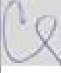  	Сенцова М.В.подпись28.03.2024РАБОЧАЯ ПРОГРАММА УЧЕБНОЙ ДИСЦИПЛИНЫБ1.О.08. Основы права и антикоррупционного законодательстваШифр и наименование направления подготовки: 44.03.02 Психолого-педагогическое образованиеПрофиль подготовки: Психолого-педагогическое сопровождение лиц с особыми образовательными потребностямиКвалификация (степень) выпускника: бакалаврФорма обучения: очнаяКафедра, отвечающая за реализацию дисциплины: кафедра финансового права юридического факультетаСоставители программы: Мардасова Мария Евгеньевна, канд. юр. наук	ФИО, ученая степень, ученое званиеРекомендована: научно-методическим советом юридического факультета,		 протокол от 28.03.2024, № 4	наименование рекомендующей структуры, дата, номер протоколаотметки о продленииУчебный год:	2026/2027_	Семестр(-ы): 6_Цели и задачи учебной дисциплины:Целями освоения учебной дисциплины являются:образовательная – повышение уровня общей культуры студентов, расширение их кругозора;правовая – получение основных теоретических знаний о: государстве и праве;  формах  правления  государства;  форме  государственного  устройства; политических режимах; основах правового статуса личности; системах органов государственной власти и местного самоуправления; основных правовых системах современности;практическая – изучение положительных и отрицательных сторон различных правовых институтов и методов правового регулирования общественных отношений для совершенствования существующего правового регулирования в России и в целях интеграции нашего государства в мировое сообщество.Задачи учебной дисциплины:сформировать у студентов основополагающие представления о теории государства  и  права,  практике  реализации  законодательства,  об  основных отраслях  права,  основах  антикоррупционного  законодательства,  правовых основах профессиональной деятельности.Место учебной дисциплины в структуре ОПОП:Дисциплина  «Основы  права  и  антикоррупционного  законодательства» относится к обязательной части Блока 1.Приступая к изучению данной дисциплины, студенты должны иметь теоретическую подготовку по истории. У обучающихся должны быть сформированы элементы следующей компетенции:– способен воспринимать межкультурное разнообразие общества в социально-историческом, этическом и философском контекстах (УК-5), а именно УК-5.1 определяет специфические черты исторического наследия и социокультурные традиции различных социальных групп, опираясь на знание этапов исторического развития России (включая основные события, основных исторических деятелей) в контексте мировой истории и ряда культурных традиций мира (в зависимости от среды и задач образования) – в части знания основных этапов и закономерностей исторического процесса, места человека в политической системе общества, роли России в современном мире; умений ориентироваться в мировом и отечественном историческом процессе, анализировать события и явления, происходящие в обществе, роль России в современном мире, выражать свою гражданскую позицию.Планируемые результаты обучения по дисциплине (знания, умения, навыки), соотнесенные с планируемыми результатами освоения образовательной программы (компетенции выпускников):Объем дисциплины в зачетных единицах/часах (в соответствии с учебным планом) — 2 ЗЕТ_/_72 часа.Форма промежуточной аттестации (зачет/экзамен) – зачетТрудоемкость по видам учебной работыСодержание дисциплиныТемы (разделы) дисциплины и виды занятий:Методические указания для обучающихся по освоению дисциплиныОсвоение дисциплины предполагает не только обязательное посещение обучающимися аудиторных занятий (лекций, практических занятий) и активную работу на них, но и самостоятельную учебную деятельность, на которую отводится 16 часов в семестре и 8 часов на групповые консультации.Для полного и глубокого усвоения материала учебной дисциплины «Основы права  и  антикоррупционного  законодательства»  необходимо  тщательное изучение Конституции Российской Федерации, кодифицированных нормативных актов.Теоретические положения необходимо начинать изучать с рекомендуемой основной учебной литературы, а затем дополнительной. Также для изучения дисциплины требуется ознакомление с доступными базами правовых справочно- информационных систем «Консультант Плюс», «Гарант», а также периодическими изданиями, как федерального уровня «Журнал российского права», «Государство и право», «Законодательство и экономика», «Конституционное и муниципальное право», «Государственная власть и местное самоуправление», «Безопасность бизнеса»,  «Вопросы  правоведения»,  «Журнал  конституционного  правосудия»,«Юридический мир» так  регионального и локального: сборники научных трудов кафедр трудового права, административного права, теории государства и права, уголовного права, гражданского права и процесса, «Вестник Воронежского государственного  университета.  Серия  «Право»,  «Экономика  и  управление»,«История. Политология. Социология», «Юридические записки» и др.Видами аудиторных учебных занятий являются лекционные и практические занятия.  На  них  рассматриваются  основополагающие  понятия  разделов дисциплины, обобщаются теоретические и практические проблемы, даются рекомендации для самостоятельной работы и подготовки к практическим занятиям и контрольным работам. В ходе практических занятий у студентов развиваются навыки ведения публичной дискуссии, умения аргументировать и защищать выдвигаемые в них положения, решаются тестовые задания, задачи, обсуждаются сообщения студентов. Текущие аттестационные испытания по учебной дисциплине «Основы права и антикоррупционного законодательства» включают опрос студентов, тестирование. Тестовые задания представляет собой систему стандартизированных заданий, позволяющую автоматизировать процедуру измерения уровня знаний и умений обучающегося. Задания для тестирования составляются преподавателем, ведущим практические занятия, в соответствии с изученными темами и утверждаются на заседании кафедры.При подготовке к зачету необходимо максимально использовать программу дисциплины, которая включает в себя основные вопросы и проблемы по темам, содержит  базовые  курса.  Программа  поможет  структурировать  знания  в определенную систему.При подготовке к конкретным вопросам необходимо исходить из действующего нормативного материала, правоприменительной практики, учебной и научной литературы. Особое внимание следует уделить конспектам материалов, которые студенты готовили к практическим занятиям. Указанный материал обладает рядом преимуществ по сравнению с печатной учебной инаучной литературой. В нем более конкретизировано, иллюстрировано и оперативно отражается последняя научная и нормативная информация, что позволяет правильно оценить современную ситуацию в области изучаемой дисциплины.Перечень основной и дополнительной литературы, ресурсов сети «Интернет», необходимых для освоения дисциплины:а) основная литература:1 Все документы приводятся со ссылкой на первоначальный источник официального опубликования. С последней редакцией документов можно ознакомиться в электронной справочной базе законодательства«Консультант плюс».б)	дополнительная литература:в) информационные электронно-образовательные ресурсы (официальные ресурсы интернет):Перечень учебно-методического обеспечения для самостоятельной работы:Образовательные технологии, используемые при реализации учебной дисциплины, включая дистанционные образовательные технологии (ДОТ), электронное обучение (ЭО), смешанное обучение):При реализации дисциплины используются следующие образовательные технологии: логическое построение дисциплины, установление межпредметных связей, обозначение теоретического и практического компонентов в учебном материале,  актуализация  личного  и  учебно-профессионального  опыта обучающихся. Применяются разные типы лекций (вводная, обзорная, информационная, проблемная), семинарских занятий (проблемные, дискуссионные и др.). На занятиях используются следующие интерактивные формы: групповое обсуждение, работа в микрогруппах, и др.Применяются электронное обучение и дистанционные образовательные технологии в части освоения материала лекционных, и практических занятий, самостоятельной работы по отдельным разделам дисциплины, прохождения текущей и промежуточной аттестации.Для реализации учебной дисциплины используются следующие информационные технологии, включая программное обеспечение и информационно-справочные системы:Неисключительная лицензия на ПО Microsoft Office ProPlus 2019 RUS OLP NL Acdmc. Договор №3010-16/24-19 от 01.04.2019 с ООО «БалансСофт Проекты» (Ульяновск); бессрочный.WinPro 8 RUS Upgrd OLP NL Acdm. Договор №3010-07/37-14 от 18.03.2014 с ООО «Перемена» (Воронеж); бессрочная лицензия.Программы для ЭВМ МойОфис Частное Облако. Лицензия Корпоративная на пользователя для образовательных организаций. Договор №3010-15/972-18 от 08.11.2018 с АО «СофтЛайн Трейд» (Москва); лицензия бесрочная.Справочная правовая система «Консультант Плюс» для образования, версия сетевая. Договор о сотрудничестве №14-2000/RD от 10.04.2000 с АО ИК«Информсвязь-Черноземье» (Воронеж); бессрочный.Справочная правовая система «Гарант – Образование», версия сетевая. Договор о сотрудничестве №4309/03/20 от 02.03.2020 с ООО «Гарант-Сервис» (Воронеж); бессрочный.Материально-техническое обеспечение дисциплины:Мультимедийная аудитория для проведения занятий лекционного и семинарского типов, текущего контроля и промежуточной аттестации, помещение для хранения и профилактического обслуживания учебного оборудования (г. Воронеж, пр. Революции, 24, ВГУ, корп. 3, ауд. 410): специализированная мебель, интерактивная доска с проектором Рromethean activboard 387 pro, ноутбук Lenovo.Лаборатория практической психологии для проведения занятий семинарского типа, помещение для хранения и профилактического обслуживания учебного оборудования (г. Воронеж, проспект Революции, д. 24, ауд. 307(4)): специализированная мебель, профессиональный компьютерный полиграф (ПКП)«Диана-04» в базовой комплектации с креслом для полиграфического обследования СКО-02; оборудование для проведения психодиагностического исследования – программный комплекс «Psychometric Expert–9 Practic+ версии»; аппаратно-программный психодиагностический комплекс «Мультипсихометр»; компьютерные психодиагностические методики (Методика экспресс-диагностики Мороз, Методика экспресс-диагностики Сигнал, Психосемантическая диагностика скрытой мотивации (ПДСМ), Ко-терапевтическая система Келли-98, Комплексная социально-психологическая  диагностика  группы  и  др.),  устройство психофизиологического   тестирования   «Психофизиолог»   УПФТ-1/30-«Психофизиолог», комплект для комплексной аудиовизуальной стимуляции«Профессиональный», аппарат психоэмоциональной коррекции АПЭК-6, цветодинамический проектор «Плазма-250», аппарат аудиовизуальной стимуляции типа «Voyager», прибор биологической обратной связи «Релана»; 1 компьютер Intel Celeron CPU; ноутбук Dell Inspiration, ноутбук ASUS X51RL, ноутбук HP Probook 450 G6; принтер HP Laser Jet 1300; сканер Hewlett Packard, экран для проектора.Компьютерный класс (кабинет информационных технологий № 2) для проведения индивидуальных и групповых консультаций, аудитория для самостоятельной работы, помещение для хранения и профилактического обслуживания учебного оборудования (г. Воронеж, проспект Революции, д. 24, ауд. 303): специализированная мебель, 15 персональных компьютеров CORE I5- 8400 / B365M PRO4 / DDR4 8GB / SSD 480GB / DVI/HDMI/VGA/450Вт / Win10pro /GW2480, интерактивная панель Lumien, 75", МФУ лазерное HP LaserJet Pro M28w(W2G55A).Оценочные	средства	для	проведения	текущей	и	промежуточной аттестацийПорядок оценки освоения обучающимися учебного материала определяется содержанием следующих разделов дисциплины:Типовые	оценочные	средства	и	методические	материалы, определяющие процедуры оцениванияОценка знаний, умений и навыков, характеризующая этапы формирования компетенций в рамках изучения дисциплины, осуществляется в ходе текущей и промежуточной аттестации.Текущая аттестация включает оценку:выполнения студентами всех видов работ, предусмотренных рабочим учебным планом по учебной дисциплине;качества, глубины, объема усвоения студентами знаний каждого раздела, темы учебной дисциплины;уровня овладения студентами навыками самостоятельной работы, путей и средств их развития;посещаемости занятий студентами.Текущая аттестация проводится в форме тестирования. Промежуточная аттестация проводится в форме зачета.Контрольно-измерительные материалы промежуточной аттестации включают в себя теоретические вопросы, позволяющие оценить уровень полученных знаний.Текущий контроль успеваемостиКонтроль успеваемости по дисциплине осуществляется с помощью следующих оценочных средств:Комплект тестовых заданий № 1Какой из нижеперечисленных признаков не относится к признакам государства?А) наличие публичной власти; Б) наличие суверенной власти;В) наличие органов местного самоуправления.На какие два вида подразделяются функции государства в зависимости от основных сфер деятельности?А) внутренние и внешние;Б) постоянные и временные;В) законодательные, управленческие и судебные.Что относится к формам государственного правления?А) унитарное и федеративное государство, конфедерация; Б) монархия и республика;В) демократическое и тоталитарное государство.Какой признак не характерен для демократического режима?А) политический плюрализм; Б) верховенство закона;В) монопольный	государственный контроль	над	экономикой, средствами массовой информации, культурой, религией и т.д.Какой из перечисленных государственных органов не относится ни к одной из трех ветвей власти?А) Федеральное Собрание РФ; Б) Счетная палата РФ;В) Правительство РФ.Что относится к основным принципам формирования правового государства?А) незыблемость прав, свобод и законных интересов человека и гражданина (соблюдение и охрана прав и свобод человека);Б) роль представительных органов власти ограничена;В) в центре и на местах происходит концентрация власти в руках одного или нескольких тесно взаимосвязанных органов.Что из нижеперечисленного не относится к признакам права?А) формальная определенность;Б) принятие исключительно населением государства; В) нормативность.Какими признаками характеризуется нормативно-правовой акт? А) обладает юридической силой и обеспечивается государством; Б) содержит исключительно регулятивные нормы;В) принимается исключительно законодательными органами власти.По правовому характеру все нормы права делятся на:А) отраслевые и межотраслевые; Б) регулятивные и охранительные;В) материальные и процессуальные.Какая из нижеперечисленных структур правоотношения является верной?А) субъект, объект и содержание правоотношения; Б) субъект, объект и предмет правоотношения;В) субъект, предмет и содержание правоотношения.Какой состав правонарушения является верным?А) субъект, субъективная сторона и объективная сторона;Б) субъект, субъективная сторона, объект, объективная сторона; В) субъект, субъективная сторона, объект.К какой ветви государственной власти относится Президент Российской Федерации?А) исполнительной; Б) законодательной;В) ни к одной из ветвей власти, так как является главой государства.Какой орган является законодательным органом власти РФ?А) Правительство РФ;Б) Счетная палата РФ;В) Федеральное Собрание РФ.В каком году была принята действующая Конституция РФ?А) 1993;Б) 2020;В) 2000.Каким признаком характеризуются личные права и свободы человека?А) дают право осуществлять предпринимательскую и иную не запрещенную законом деятельность;Б) являются неотчуждаемыми;В) дают право беспрепятственно вступать в общественные объединения.Чем характеризуется федеративное устройство РФ?А) РФ состоит из самостоятельных муниципальных образований; Б) РФ состоит из равноправных субъектов (регионов);В) РФ состоит из самостоятельных административно-территориальных единиц,Какие общественные отношения составляют предмет гражданского права? А) имущественные и связанные с ними личные неимущественные отношения; Б) отношения, возникающие в сфере государственного управления;В) брачно-семейные отношения.С какого возраста по гражданскому законодательству наступает полная дееспособность физических лиц?А) с 16 лет;Б) с момента рождения;В) с 18 лет.Какой признак характеризует гражданское правоотношение?А) автономия воли сторон; Б) конформизм;В) наличие властного подчинения одной стороны другой.Какая форма собственности признается в РФ?А) только частная и государственная; Б) только частная и муниципальная;В) частная, государственная, муниципальная и иные формы собственности.Какой из перечисленных признаков присущ юридическому лицу?А) доля участия государства в его капитале; Б) наличие товарного знака;В) имущественная обособленность.Что из нижеперечисленного не относится к условиям сделки?А) соблюдение формы сделки;Б) соответствие воли и волеизъявления;В) наличие в сделке исключительно двух сторон.Как называется сделка, которая не порождает и не может породить желаемые для ее участников правовые последствия в силу несоответствия его закону?А) ничтожная;Б) оспоримая;В) незаключенная.Какой способ обеспечения исполнения обязательства отсутствует в гражданском законодательстве?А) банковская гарантия;Б) поручительство;В) залог.Какой правовой институт является центральным в трудовом праве?А) институт охраны труда;Б) институт трудового договора В) институт трудовых споров.Что из нижеперечисленного относится к обязательным условиям трудового договора?А) условие о неразглашение охраняемой законом тайны; Б) об установлении испытательного срока;В) условия оплаты труда.Какими лицами могут разрешаться индивидуальные трудовые споры?А) только судами;Б) только комиссиями по трудовым спорам;В) судами, комиссиями по трудовым спорам и в некоторых случаях арбитражом, администрируемым постоянно действующим арбитражным учреждением.Какие документы обязано представить лицо, поступающее на работу, при заключении трудового договора работодателю?А) справку о наличии (отсутствии) судимости;Б) справку о том, является или не является лицо подвергнутым административному наказанию за потребление наркотических средств или психотропных веществ без назначения врача;В) все перечисленные выше документы.Может ли работодатель не оформлять работнику трудовую книжку?А) да, но только в том случае, если он устроился на работу после 31.12.2020;Б) нет, трудовая книжка оформляется работодателем в любом случае при приеме работника на работу;В) все зависит исключительно от усмотрения работника.Что не относится к основаниям прекращения трудового договора?А) истечение срока трудового договора, если он заключался на определенный срок;Б) отказ работника от продолжения работы в связи со сменой собственника имущества организации;В) отказ работника работать сверхурочно для продолжения работы при неявке сменяющего работника, если работа не допускает перерыва.Что не относится к условиям заключения брака?А) достижение брачного возраста; Б) наличие общего имущества;В) наличие добровольного взаимного согласия мужчины и женщины.Что из нижеперечисленного не относится к обязанностям супругов?А) обязанность содействовать благополучию и укреплению семьи;Б) обязанность осуществлять трудовую деятельность с целью получения дохода; В) обязанность заботиться о благосостоянии и развитии своих детей.По какому из нижеперечисленных обстоятельств брак не может быть признан недействительным?А) один из супругов не достиг брачного возраста;Б) один из супругов является недееспособным лицом;В) один из супругов до вступления брак был осужден за совершение преступления к лишению свободы на срок свыше трех лет.Какие общественные отношения регулирует административное право?А) имущественные и связанные с ними личные неимущественные отношения; Б) отношения в сфере государственного управления;В) отношения, определяющие основы конституционного строя, права и свободы человека и гражданина.Что из нижеперечисленного относится к видам административных наказаний?А) обязательные работы; Б) исправительные работы; В) принудительные работы.Что следует понимать под уголовным преступлением?А) виновно совершенное общественно опасное деяние, запрещенное Уголовным кодексом РФ под угрозой наказания;Б) противоправное, виновное действие (бездействие) физического или юридического лица, за которое Уголовным кодексом РФ установлена уголовная ответственность;В) противоправное, виновное действие (бездействие) юридического лица, за которое Уголовным кодексом РФ установлена уголовная ответственность.С какого возраста по общему правилу лицо может быть привлечено к уголовной ответственности?А) 18 лет;Б) 16 лет;В) 14 лет.Что относится к обстоятельствам, исключающим преступность уголовного деяния?А) крайняя необходимость;Б) стечение тяжелых личных или семейных обстоятельств;В) тяжелое материальное положение лица, совершившего уголовно наказуемое деяние.По какому основанию лицо, совершившее уголовное преступление, может быть освобождено от уголовной ответственности?А) уголовное преступление совершено при стечении тяжелых личных или семейных обстоятельств;Б) истек срок давности привлечения к уголовной ответственности; В) уголовное преступление совершено невменяемым лицом.Какие отношения регулируются экологическим правом?А) отношения по охране окружающей среды;Б) отношения по использованию и охране земель;В) отношения по производству сельскохозяйственной продукции, её переработке и реализации.Что в законодательстве РФ понимается под коррупцией?А) совершение лицом виновного противоправного деяния, носящего общественно опасный характер, направленного на использование своего служебного положения и связанных с ним возможностей для неправомерного получения материальных и иных благ в виде услуги, покровительства, обещания преимущества для себя или для третьих лиц, предложения или предоставления ему таких благ физическим или юридическим лицом;Б)  злоупотребление  служебным  положением,  дача  взятки,  получение  взятки, злоупотребление полномочиями, коммерческий подкуп либо иное незаконное использование физическим лицом своего должностного положения вопреки законным интересам общества и государства в целях получения выгоды в виде денег, ценностей, иного имущества или услуг имущественного характера, иных имущественных прав для себя или для третьих лиц либо незаконное предоставление такой выгоды указанному лицу другими физическими лицами;В) придание правомерного вида владению, пользованию или распоряжению денежными средствами или иным имуществом, полученными в результате совершения преступления.Что не относится к мерам по профилактике коррупции?А) формирование в обществе нетерпимости к коррупционному поведению; Б) обеспечение независимости СМИ;В) антикоррупционная экспертиза правовых актов и их проектов.Объектом антикоррупционной экспертизы являются:А) исключительно НПА;Б) исключительно проекты НПА; В) НПА и проекты НПА.Кого относят к обязательным субъектам антикоррупционной экспертизы?А) Президента РФ;Б) Правительство РФ;В) Минюст России.Описание технологии проведения.Текущая аттестация проводится в соответствии с Положением о текущей аттестации обучающихся по программам высшего образования Воронежского государственного университета – в форме тестирования. Критерии оценивания приведены ниже.Результаты текущей аттестации учитываются преподавателем при проведении промежуточной аттестации (зачета).В условиях применения электронного обучения и дистанционных образовательных технологий выполняемые задания текущей аттестации (тестирования) обучающиеся вывешивают для проверки в личных кабинетах на портале «Электронный университет ВГУ». – Moodle:URL: http://www.edu.vsu.ru/.Количественная шкала оценок:оценка «зачтено» выставляется, если безошибочно выполнено не менее 55% тестовых заданий;оценка «не зачтено» выставляется, если безошибочно выполнено менее 55% тестовых заданий.Промежуточная аттестацияПромежуточная аттестация по дисциплине осуществляется с помощью следующих оценочных средств:Перечень вопросов к зачету:Описание технологии проведенияПромежуточная аттестация проводится в соответствии с Положением о промежуточной аттестации обучающихся по программам высшего образования. В контрольно-измерительный материал включаются два теоретических вопроса, позволяющих оценить уровень полученных знаний, умений.В условиях применения электронного обучения и дистанционных образовательных технологий зачет проводится с использованием портала«Электронный университет ВГУ» – Moodle:URL:http://www.edu.vsu.ru/. электронный При этом перечень вопросов к зачету не меняется.Описание критериев и шкалы оценивания компетенций (результатов обучения) при промежуточной аттестацииДля оценивания результатов обучения на зачете используются следующие показатели: знание учебного материала и владение понятийным аппаратом в области права и антикоррупционного законодательства; умение связывать теорию с практикой; умение иллюстрировать ответ примерами, фактами; умение применять положения законодательства и иных нормативно-правовых актов к конкретным правовым ситуациям.Для оценивания результатов обучения на зачете используется шкала:«зачтено», «не зачтено».Соотношение показателей, критериев и шкалы оценивания результатов обучения:КодНазвание компетенцииКод(ы)Индикатор(ы)Планируемые результаты обученияУК-2Способен определять круг задач в рамках поставленнойцели и выбиратьУК-2.1Формулирует в рамках поставленной цели круг задач, соответствующих требованиям правовых нормЗнать: основные нормативно- правовые    акты,    регулирующие профессиональную деятельность; основы	правового	статуса государства и правового положенияграждан и юридических лиц; основные  правовые  понятия  иоптимальные способы их решения, исходя из действующих правовых норм, имеющихся ресурсов и ограниченийУК-2.2УК-2.3Проектирует решение конкретной задачи с учетом возможных ограничений действующих правовых нормРешает конкретную задачу с учетом требований правовых нормкатегорииУметь: ориентироваться в системе нормативно-правовых	актах; сопоставлять правовые нормы с видами	профессиональной деятельностиВладеть: навыками выбирать варианты	поведения	в профессиональной деятельности всоответствии с требованиями нормативно-правовых актовУК-11Способен формировать нетерпимое отношение к коррупционном у поведениюУК-11.1УК-11.2УК-11.3Проявляет готовность добросовестно выполнять профессиональные обязанности	на основе	принципов законностиПоддерживает высокий	уровень личной и правовой культуры, соблюдает антикоррупционные стандарты поведенияДает	оценку	и пресекает коррупционное поведение, выявляет коррупционные рискиЗнать: понятие коррупции, признаки и виды коррупционного поведения, требования	антикоррупционного законодательства.Уметь: выявлять и оценивать коррупционное	поведение,коррупционные	риски	в профессиональной    деятельности, принимать решения в соответствии с требованием антикоррупционного законодательстваВладеть: навыками по пресечению коррупционного		поведения	в профессиональной	деятельности	в соответствии	с		требованиями антикоррупционного законодательстваВид учебной работыВид учебной работыТрудоемкостьТрудоемкостьТрудоемкостьВид учебной работыВид учебной работыВсегоПо семестрамПо семестрамВид учебной работыВид учебной работыВсего6 семестрАудиторная работаАудиторная работа5656в том числе:323432в том числе:16016в том числе:0340в том числе:8168Самостоятельная работаСамостоятельная работа1616в том числе: курсовая работав том числе: курсовая работа00Форма промежуточной аттестации(зачет)Форма промежуточной аттестации(зачет)00Итого:Итого:7272№ п/пНаименование раздела дисциплиныСодержание раздела дисциплины1. Лекции1. Лекции1. Лекции1Учение о государствеПонятие и признаки государства.Основные теории происхождения государства.Функции   государства.   Внутренние   функции   государства. Внешние функции государства.Форма государства: составные элементы. Понятие и виды формы правления. Признаки республиканской формы правления. Парламентарная и президентская форма правления. Форма государственного устройства: понятие и виды. Конфедерация.Понятие и виды политических режимов. Органы государства: понятие и виды.Понятие и признаки правового государства. Понятие и структура гражданского общества.2Теория праваПонятие, признаки и функции права. Источники права. Система права: понятие и структура.Международное право как особая система права.Понятие и структура правовой системы общества. Понятие правовой семьи. Основные правовые семьи народов мира.Понятие и особенности правоотношений. Состав и виды правоотношений.Правомерное поведение: понятие и признаки. Понятие, признаки и виды правонарушений.Юридическая	ответственность:	понятие	и	признаки.	Виды юридической ответственности.Законность и правопорядок.Особенности	правового	регулирования	будущейпрофессиональной деятельности обучающихся на факультете философии и психологии.3Основы конституционного праваСвойства принципы Конституции России 1993 года. Основы конституционного строя. Конституционные права и свободы человека и гражданина. Конституционные обязанности человека и гражданина.Федеративное   устройство   России:   понятие,   принципы, особенности.   Конституционно-правовой   статус   Российской Федерации и её субъектов.Система органов государственной власти Российской Федерации.   Федеральное   Собрание:   структура,   порядок формирования, компетенция. Президент Российской Федерации: порядок избрания, основные полномочия. ПравительствоРоссийской  Федерации:  структура,  порядок  формирования, компетенция. Органы государственной власти субъектов РФ.4Основы	гражданского праваГражданское право: понятие, метод правового регулирования. Гражданские правоотношения: объекты, субъекты, содержание. Сделки: понятие, виды. Форма сделок. Право собственности. Правомочия собственника. Основания возникновения права собственности. Право собственности на землю. Защита права собственности. Понятие и стороны обязательства. Исполнение обязательств.    Обеспечение    исполнения    обязательств. Ответственность  за  нарушение  обязательств.  Договор  в гражданском праве: понятие, содержание, порядок заключения, виды. Обязательства, возникающие вследствие причинения вреда.Понятие наследственного права.Понятие  экологического  права.  Охрана  окружающей  среды: понятие,   принципы,   объекты.   Экологическая   экспертиза.Ответственность за нарушение природоохранного законодательства.5Основы трудового праваПонятие, система и источники трудового права. Трудовой договор: понятие, виды, порядок заключения. Перевод на другуюработу. Основания прекращения трудового договора. Рабочее время и время отдыха. Заработная плата. Дисциплина труда.Материальная  ответственность  сторон  трудового  договора. Трудовые споры.6Основы	семейного праваПонятие семьи и брака. Условия и порядок заключения брака. Прекращение брака. Права и обязанности родителей и детей.Лишение	и	ограничение	родительских	прав.	Права	и обязанности супругов. Алиментные обязательства членов семьи.7Основы административного праваПонятие и особенности административных правоотношений. Административное принуждение. Понятие и виды административных     правонарушений.     Административная ответственность. Виды административных взысканий. Порядокналожения административных взысканий.8Основы	уголовного праваПонятие, задачи, принципы и особенности уголовного права. Преступление: понятие и виды. Состав преступления. Лица, подлежащие   уголовной   ответственности.   Обстоятельства, исключающие преступность деяния. Наказание: понятие и виды. Освобождение от уголовной ответственности и наказания. Отдельные виды преступлений: преступления против личности; преступления  в  сфере  экономики;  преступления  против общественной   безопасности   и   общественного   порядка; преступления против государственной власти; преступленияпротив  военной  службы;  преступления  против  мира  и безопасности человечества.9Основы антикоррупционного законодательстваКоррупция:   сущность,   понятие   и   основные   принципы противодействия. Правовые и организационные основы противодействия  коррупции.  Меры  профилактики  коррупции. Антикоррупционные обязанности, ограничения и запреты в служебной (профессиональной) деятельности. Конфликт интересов: понятие, порядок предотвращения и урегулирования. Антикоррупционная экспертиза нормативных правовых актов ипроектов нормативных правовых актов. Ответственность за коррупционные правонарушения.2. Практические занятия2. Практические занятия2. Практические занятия1Учение о государствеПонятие и признаки государства.Основные теории происхождения государства.Функции государства: понятие, виды.Форма государства: составные элементы.Понятие и виды формы правления.Форма государственного устройства: понятие и виды.Понятие и виды политических режимов.Органы государства: понятие и виды.Понятие и признаки правового государства.Понятие и структура гражданского общества.2Теория праваПонятие, признаки и функции права.Источники права.Система права: понятие и структура.Понятие и структура правовой системы общества.Понятие и виды правовой семьи.Понятие, состав и виды правоотношений.Правомерное поведение: понятие и признаки.Понятие, признаки и виды правонарушений.Юридическая ответственность: понятие, признаки и виды.Законность и правопорядок.Особенности правового регулирования будущей профессиональной деятельности обучающихся на факультете философии и психологии.3Основы конституционного праваКонституция: понятие, сущность, виды, юридические свойства.Основы конституционного строя: понятие, содержание. 3.Конституционные права, свободы и обязанности человека и гражданина.4.	Федеративное	устройство	России:	понятие,	принципы,особенности.Конституционно-правовой статус Российской Федерации и её субъектов.Система	органов	государственной	власти	Российской Федерации.Органы государственной власти субъектов РФ.4Основы	гражданского праваГражданское право: понятие, метод правового регулирования.Гражданские	правоотношения:	объекты,	субъекты, содержание.Сделки: понятие, виды. Форма сделок.Право собственности: понятие, содержание.Понятие и стороны обязательства.Исполнение обязательств.Обеспечение исполнения обязательств.5Основы трудового праваПонятие, система и источники трудового права.Трудовой договор: понятие, виды, порядок заключения.Основания прекращения трудового договора.Дисциплина труда. Трудовые споры.6Основы	семейного праваПонятие семьи и брака.Условия и порядок заключения брака. Прекращение брака.Права и обязанности родителей и детей.Права и обязанности супругов.7Основы административного праваПонятие и особенности административных правоотношений.Понятие и виды административных правонарушений.Административная ответственность. Виды административных взысканий.8Основы	уголовного праваПонятие, задачи, принципы и особенности уголовного права.Преступление: понятие и виды. Состав преступления.Обстоятельства, исключающие преступность деяния.Наказание: понятие и виды. Освобождение от уголовной ответственности и наказания.Отдельные  виды  преступлений:  преступления  против личности;  преступления  в  сфере  экономики;  преступления против общественной безопасности и общественного порядка; преступления против государственной власти; преступления против  военной  службы;  преступления  против  мира  ибезопасности человечества.9Основы антикоррупционного законодательстваКоррупция:	сущность,	понятие	и	основные	принципы противодействия.Правовые	и  организационные	основы противодействия коррупции. Меры профилактики коррупции.Антикоррупционные обязанности, ограничения и запреты в служебной (профессиональной) деятельности.Конфликт интересов: понятие, порядок предотвращения и урегулирования.Антикоррупционная экспертиза нормативных правовых актов и проектов нормативных правовых актов.Ответственность за коррупционные правонарушения.№ п/пНаименование темы (раздела) дисциплиныВиды занятий (часов)Виды занятий (часов)Виды занятий (часов)Виды занятий (часов)Виды занятий (часов)№ п/пНаименование темы (раздела) дисциплиныЛекцииСеминарыГрупповые консультацииСамостоятельная работаВсего1Учение о государстве421292Теория права421293Основы конституционного права221164Основы гражданского права6313135Основы трудового права4312106Основы семейного права211157Основы41128административного права8Основы уголовного права210149Основы антикоррупционногозаконодательства41128Контроль00000Итого:321681672№ п/пИсточникНормативные правовые акты1:1.Конституция Российской Федерации : Принята всенар. голосованием 12 дек. 1993г.. - М.: Юрид. лит., 1993. – 65с.2.Всеобщая Декларация прав человека от 10 дек. 1948 г. // Рос. газета. – 1995. – 05 апр.3.Гражданский кодекс Российской Федерации (часть первая): Федер. закон № 51-ФЗ от 30.11.94г. // Собр. законодательства Рос. Федерации. –1994. - № 32. – Ст. 3301.4.Гражданский кодекс Российской Федерации (часть вторая): Федер. закон № 14-ФЗ от26.01.96г. // Собр. законодательства Рос. Федерации. –1996. - № 5. – Ст. 410.5.Гражданский кодекс Российской Федерации (часть третья): Федер. закон № 146-ФЗ от 26.11.2001г. // Собр. законодательства Рос. Федерации. –2001. - № 49. – Ст. 4552.6.Гражданский кодекс Российской Федерации (часть четвертая): Федер. закон № 230-ФЗ от 18.12.2006г. // Рос. газ. – 2006. 22 дек.7.Земельный кодекс Российской Федерации: Федер. закон № 136-ФЗ от 25.10.2001г. // Рос. газ. –2001. – 30 окт.8.Кодекс Российской Федерации об административных правонарушениях: Федер. закон № 195-ФЗ от 30.12.2001г. // Рос. газ. – 2001. – 31 дек.9.Об основах государственного регулирования внешнеторговой деятельности: Федер. закон № 164-ФЗ от 08.12.2003г. // Рос. газ. – 2003. – 18 дек.10.Об  охране  окружающей  среды:  Федер.  закон  №  7-ФЗ  от  10.01.2002г.  //  Собр. законодательства Рос. Федерации. –2002. - № 2. – Ст. 133.11.Об экологической экспертизе: Федер. закон № 174-ФЗ от 23.11.95г. // Рос. газ. –1995. – 30 нояб.12.Об экспортном контроле: Федер. закон № 183-ФЗ от 18.07.99г. // Рос. газ. – 1999. – 29 июля.13.Семейный кодекс Российской Федерации: Федер. закон № 223-ФЗ от 29.12.96г. // Собр. законодательства Рос. Федерации. –1996. - № 1. – Ст. 16.14.Таможенный кодекс Российской Федерации: Федер. закон № 61-ФЗ от 28.05.2003г. // Рос. газ. –2003. – 3 июня.15.Трудовой кодекс Российской Федерации: Федер. закон № 197-ФЗ от 30.12.2001г. // Рос. газ. – 2001. – 31 дек.16.Уголовный кодекс Российской Федерации: Федер. закон № 63-ФЗ от 13.06.96г. // Собр. законодательства Рос. Федерации. –1996. - № 25. – Ст. 2594.17.О противодействии коррупции: Федер. закон от 25 дек. 2008 г. № 273-ФЗ (ред. от24.04.2020 г.) // Собр. законодательства Рос. Федерации. – 2008. – №52 (часть 1). – Ст.6228.Учебная литература18.Алексеев С.С. Государство и право : учебное пособие / С.С. Алексеев. - М. : Проспект, 2015. - 152 с. – Режим доступа: http://biblioclub.ru/index.php?page=book&id=252013.19.Васильев А.В. Теория права и государства : учебник / А.В. Васильев. - 7-е изд. – М.: Издательство «Флинта», 2017. - 445 с. – Режим доступа: http://biblioclub.ru/index.php?page=book&id=94665.20.Волков А. М. Правоведение : учебник для вузов / А. М. Волков. — Москва : Издательство Юрайт, 2020. — 274 с. — Режим доступа: электронный // ЭБС Юрайт [сайт]. —URL: https://urait.ru/bcode/455914.21.Право : учебник и практикум для вузов / А. А. Вологдин [и др.] ; под общей редакцией А. А. Вологдина. — 2-е изд., перераб. и доп. — Москва : Издательство Юрайт, 2020. — 372 с. — Режим доступа: ЭБС Юрайт [сайт]. — URL: https://urait.ru/bcode/450519.22.Правоведение : учебник для вузов / под редакцией В. А. Белова, Е. А. Абросимовой. —4-е изд., перераб. и доп. — Москва : Издательство Юрайт, 2020. — 414 с. — Режим доступа: ЭБС Юрайт [сайт]. — URL: https://urait.ru/bcode/454888.23.Правоведение : учебник / под ред. С.В. Барабановой. – Москва : Прометей, 2018. – 390 с.– Режим доступа: URL: http://biblioclub.ru/index.php?page=book&id=495777.24.Правоведение: учебное пособие для бакалавров / Н.Н. Аверьянова, Ф.А. Вестов, Г.Н. Комкова и др. ; под ред. Г.Н. Комкова. - 2-е изд., перераб. и доп. - М. : Проспект,2015. - 342 с. – Режим доступа: http://biblioclub.ru/index.php?page=book&id=252219.25.Правоведение : учебник /под ред. С.С. Маилян, Н.И. Косяковой. - 3-е изд., перераб. и доп. - М. : Юнити-Дана, 2015. - 415 с. - Режим доступа: http://biblioclub.ru/index.php?page=book&id=116647.26.Матузов Н.И. Теория государства и права : учебник / Н.И. Матузов, А.В. Малько. – М.: Издательский	дом	«Дело»,	2017.	-	529	с.	–	Режим	доступа:http://biblioclub.ru/index.php?page=book&id=488143.№ п/пИсточник27.Барциц И.Н. Конституционное пространство: доктрина, правовая реальность и иллюзия в формате 3D / И.Н. Барциц. – Москва : Дело, 2019. – 123 с. – Режим доступа: URL: http://biblioclub.ru/i№dex.php?page=book&id=577828.28.Витрук Н.В. Общая теория правового положения личности /Н.В. Витрук. – М.: Норма, 2008.– 448с. – Режим доступа из справ. – правовой системы «Консультант Плюс».29.Дискуссионные проблемы теории и истории государства и права : монография / под ред. В.Н. Бабенко. – Москва ; Берлин : Директ-Медиа, 2020. – 134 с. – Режим доступа: URL: http://biblioclub.ru/index.php?page=book&id=577198.30.Емельянов М.В. Тектоника власти : научно-популярное издание / М.В. Емельянов. – Москва:	Весь	Мир,	2019.	–	258	с.	–	Режим	доступа:	URL:	http://biblioclub.ru/i№dex.php?page=book&id=574063.31.Кучерена, А.Г. Гражданское общество в России: Проблемы становления и развития :учебное пособие / А.Г. Кучерена, Ю.А. Дмитриев. - М.: Юнити-Дана, 2015. - 255 с. – Режим доступа: http://biblioclub.ru/index.php?page=book&id=114525.32.Козлова Е.И. Конституционное право России : учебник/ Е.И. Козлова, О.Е. Кутафин.— 5-е изд., перераб. и доп. — Москва : Проспект, 2016 .— 578 с.33.Малько А.В. Правовая политика: основы теории и практики: учебно-методический комплекс / А.В. Малько, В.А. Затонский. - М.: Проспект, 2015. – 352 с. – Режим доступа: http://biblioclub.ru/index.php?page=book&id=252217.34.Марченко М.Н. Государство и право в условиях глобализации / М.Н. Марченко. - М.: Проспект, 2015. - 401с. – Режим доступа: http://biblioclub.ru/index.php?page=book&id=252015.35.Марченко М.Н. Сравнительное правоведение: учебник / М.Н. Марченко. — Изд. 2-е, перераб. и доп. — Москва: Проспект, 2017 .— 784 с.36.Петров А.А. Предметная иерархия нормативных правовых актов : монография / А.А. Петров, В.М. Шафиров. - М. : Проспект, 2014. - 207 с. – Режим доступа:http://biblioclub.ru/index.php?page=book&id=252223.37.Права человека: Учебник / Отв. ред. Е.А. Лукашева. - 2-e изд., перераб. - М.: Норма: НИЦ Инфра-М, 2013. - 560 с.38.Радько Т.Н. Теория функций права: монография / Т.Н. Радько. - М. : Проспект, 2014. - 269 с. – Режим доступа: http://biblioclub.ru/index.php?page=book&id=252243.39.Система органов государственной власти России: учебное пособие / Б.Н. Габричидзе, Н.Д. Эриашвили, В.Н. Белоновский и др. - М. : Юнити-Дана, 2015. - 479 с. - Режим доступа: http: //biblioclub.ru/index.php?page=book&id=446570.40.Шелистов Ю.И. Теория правовой государственности : монография / Ю.И. Шелистов. – М.: Берлин : Директ-Медиа, 2017. - 272 с. – Режим доступа: http://biblioclub.ru/index.php?page=book&id=75499.№ п/пИсточник1.Электронный каталог Научной библиотеки Воронежского государственного университета// http // www.lib.vsu.ru/2.Национальный цифровой ресурс «РУКОНТ»3.ЭБС «Консультант студента»4.ЭБС «Университетская библиотека online»5.ЭБС «ЮРАЙТ»6.ЭБС IPRbooks (ООО «Ай Пи Эр Медиа»)7.Moodle (edu.vsu.ru)№ п/пИсточник1.Антонов М. В. Теория государства и права : учебник и практикум для вузов / М. В. Антонов. — Москва : Издательство Юрайт, 2020. — 497 с. — Режим доступа: ЭБС Юрайт [сайт]. — URL: https://urait.ru/bcode/453972.2.Бондарева Е.А. Правоведение: учеб.- методическое пособие для студентов, обучающихся по направлению подготовки 38.03.01 - Экономика /Е.А. Бондарева. – Воронеж, ИД ВГУ, 2018. – 76с.3.Кашанина,	Т. В. Право :	учебник	и	практикум	для	вузов /	Т. В. Кашанина, Н. М. Сизикова. — 2-е изд., перераб. и доп. — Москва : Издательство Юрайт, 2020. —484 с. —	Режим	доступа:	электронный	//	ЭБС	Юрайт	[сайт].	— URL: https://urait.ru/bcode/450104.4.Основы органов государственной власти России: учебное пособие / Б.Н. Габричидзе, Н.Д. Эриашвили, А.Г. Чернявский и др. - М. : Юнити-Дана, 2015. - 479 с. – Режим доступа: http: //biblioclub.ru/index.php?page=book&id=116628.5.Право для экономистов и менеджеров : учебник и практикум для прикладного бакалавриата / под общей редакцией А. П. Альбова, С. В. Николюкина. — 2-е изд. — Москва : Издательство Юрайт, 2019. — 458 с. — Режим доступа: ЭБС Юрайт [сайт]. —URL: https://urait.ru/bcode/445405.6.Шмаков А. В. Экономическая теория права : учебник и практикум для вузов / А. В. Шмаков, Н. С. Епифанова. — 2-е изд. — Москва : Издательство Юрайт, 2020. — 420 с. — Режим доступа: ЭБС Юрайт [сайт]. — URL: https://urait.ru/bcode/455328.№ п/пНаименование раздела дисциплины (модуля)КомпетенцииИндикатор(ы) достижения компетенцииОценочные средства1.Понятие государства и праваУК-2УК-2.1УК-2.2УК-2.3Комплект тестовых заданий № 12.Основы отраслей российского праваУК-2УК-2.1УК-2.2УК-2.3Комплект тестовых заданий № 13.Основы антикоррупционного законодательстваУК-11УК-11.1УК-11.2 УК-11.3Комплект тестовых заданий № 1Промежуточная аттестация форма контроля – зачетПромежуточная аттестация форма контроля – зачетПромежуточная аттестация форма контроля – зачетПромежуточная аттестация форма контроля – зачетПеречень вопросов1.Понятие, сущность и признаки государства.2.Основные теории происхождения государства.3.Функции государства: понятие, виды.4.Форма государства: составные элементы.5.Понятие и виды формы правления.6.Монархическая форма правления: понятие, виды, основные черты.7.Республиканская форма правления: понятие, виды, основные черты.8.Форма государственного устройства: понятие и виды.9.Унитарное государство: понятие, признаки.10.Федеративное государство: понятие, признаки.11.Федеративное устройство России: понятие, принципы, особенности.12.Конституционно-правовой статус Российской Федерации.13.Конституционно-правовой статус субъектов Российской Федерации.14.Предметы ведения: понятие, виды, принципы разграничения между Федерацией и её субъектами.15.Понятие и признаки демократического политического режима.16.Понятие и признаки авторитарного политического режима.17.Понятие и признаки тоталитарного политического режима.18.Политическая система общества: понятие, структурные элементы.19.Политические партии как элемент политической системы общества: понятие, функции, виды.20.Органы государства: понятие и виды.21.Система органов государственной власти Российской Федерации.22.Совет Федерации Федерального Собрания РФ: структура, порядок формирования, компетенция.23.Государственная	Дума	Федерального	Собрания	РФ:	структура,	порядок формирования, компетенция.24.Основания и порядок роспуска Государственной Думы.25.Президент Российской Федерации: порядок избрания, основные полномочия.26.Правительство	Российской	Федерации:	структура,	порядок	формирования, компетенция.27.Судебная власть в Российской Федерации.28.Конституционный Суд РФ: структура, порядок формирования, основные полномочия.29.Правоохранительные органы Российской Федерации: виды, цели деятельности.30.Система органов государственной власти субъектов РФ.31.Понятие и признаки правового государства.32.Понятие и структура гражданского общества.33.Понятие и классификация юридических фактов.34.Понятие, признаки, принципы и функции права.35.Источники права: понятие, признаки.36.Понятие и признаки нормативно-правового акта.37.Закон как источник права: понятие, виды.38.Подзаконные нормативные правовые акты: понятие, виды.39.Норма права: понятие, структура, виды.40.Система права: понятие, структурные элементы.41.Предмет и метод правового регулирования.42.Правовая система общества. Правовые семьи.43.Понятие, особенности, виды и состав правоотношений.44.Физические лица – субъекты правоотношений.45.Юридические лица – субъекты правоотношений.46.Правомерное поведение: понятие и признаки.47.Понятие, признаки правонарушения.48.Состав правонарушения.49.Виды правонарушений.50.Юридическая ответственность: понятие и принципы.51.Виды юридической ответственности.52.Понятие и принципы законности. Правопорядок.53.Понятие конституционного права России – как отрасли права.54.Понятие и сущность Конституции Российской Федерации.55.Виды Конституций.56.Основные свойства Конституции Российской Федерации 1993 года.57.Конституционные характеристики Российского государства.58.Система прав и свобод человека и гражданина в Конституции РФ 1993г.59.Личные (гражданские) права и свободы человека и гражданина.60.Политические права и свободы человека и гражданина.61.Социально- экономические, культурные права и свободы человека и гражданина.62.Конституционные обязанности человека и гражданина.63.Правовое регулирование будущей профессиональной деятельности обучающихся нафакультете философии и психологии.64.Гражданские правоотношения: объекты, субъекты, содержание.65.Сделки: понятие, виды, форма.66.Действительные и недействительные сделки.67.Право собственности: понятие, основания возникновения, содержание, способызащиты.68.Понятие и стороны обязательства. Исполнение обязательств.69.Ответственность за нарушение обязательств.70.Договор в гражданском праве: понятие, содержание, порядок заключения, виды.71.Трудовой договор: понятие, виды, порядок заключения.72.Перевод на другую работу.73.Основания прекращения трудового договора.74.Рабочее время и время отдыха.75.Дисциплина труда.76.Материальная ответственность сторон трудового договора.77.Трудовые споры.78.Понятие семьи и брака.79.Условия и порядок заключения брака. Прекращение брака.80.Права и обязанности родителей и детей.81.Лишение и ограничение родительских прав.82.Права и обязанности супругов. Алиментные обязательства членов семьи.83.Понятие и виды административных правонарушений.84.Административная ответственность. Виды административных взысканий.85.Понятие, задачи, принципы и особенности уголовного права.86.Преступление: понятие и виды. Состав преступления.87.Лица, подлежащие уголовной ответственности.88.Обстоятельства, исключающие преступность деяния.89.Наказание: понятие и виды.90.Освобождение от уголовной ответственности.91.Преступления против личности: общая характеристика.92.Преступления в сфере экономики: общая характеристика.93.Преступления против общественной безопасности и общественного порядка: общаяхарактеристика.94.Коррупция: сущность, понятие и основные принципы противодействия.95.Правовые	и	организационные	основы	противодействия	коррупции.	Мерыпрофилактики коррупции.96.Антикоррупционные	обязанности,	ограничения	и	запреты	в	служебной(профессиональной) деятельности.97.Конфликт интересов: понятие, порядок предотвращения и урегулирования.98.Антикоррупционная	экспертиза	нормативных	правовых	актов	и	проектовнормативных правовых актов.99.Ответственность за коррупционные правонарушения.Критерии оценивания компетенцииУровень сформированностикомпетенцийШкала оценокОбучающийся в полной мере владеет теоретическими основами дисциплины, способен иллюстрировать ответ примерами, фактами, данными научных исследований, применять теоретические знания для решенияпрактических задач в области правового регулирования общественных отношений.ПовышенныйЗачтеноОбучающийся владеет теоретическими основами дисциплины, способен иллюстрировать ответ примерами, фактами, данными научных исследований, применять теоретические знания для решенияпрактических задач в области правового регулирования общественных отношений, но допускает отдельные несущественные ошибки.БазовыйЗачтеноОбучающийся владеет частично теоретическими основами  дисциплины,  фрагментарно  способен иллюстрировать ответ примерами, допускает несколько существенных ошибок в ответе.ПороговыйЗачтеноОбучающийся не владеет теоретическими основами дисциплины, демонстрирует отрывочные знания, не способен иллюстрировать ответ примерами, допускает множественные существенные ошибки в ответе.НедопустимыйНе зачтено